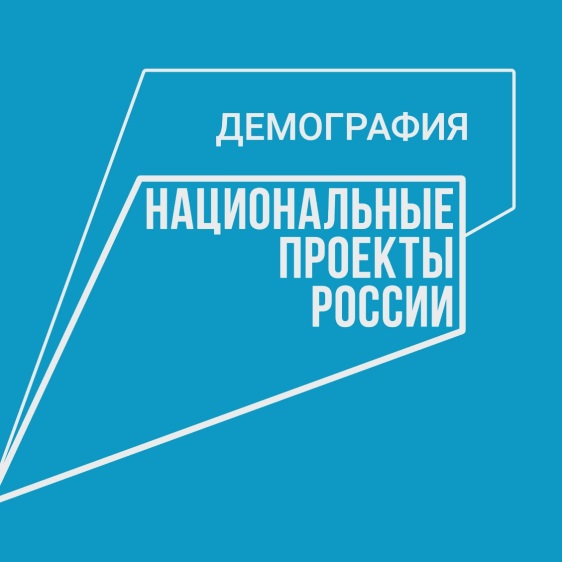 Обучение граждан в рамках федерального проекта «Содействие занятости» национального проекта Демография».                                                                                                                                                 Уведомляем Вас, что на сайте «Работа в России» стало возможным подать заявку на бесплатное обучение в рамках федерального проекта «Содействие занятости» национального проекта «Демография»

В 2022 году пройти обучение смогут:

а) граждане в возрасте 50 лет и старше, граждане предпенсионного возраста;

б) женщины, находящиеся в отпуске по уходу за ребенком до достижения им возраста 3 лет;

в) женщины, не состоящие в трудовых отношениях и имеющие детей дошкольного возраста от 0 до 7 лет включительно;

г) молодежь в возрасте до 35 лет включительно, относящейся к категориям:

- граждан, не имеющих среднего профессионального или высшего образования и не обучающихся по образовательным программам среднего профессионального или высшего образования;

- граждан, которые с даты выдачи им документа об образовании и (или) о квалификации не являются занятыми в соответствии с законодательством о занятости населения в течение 4 месяцев и более;

- граждан, находящихся под риском увольнения (планируемых к увольнению в связи с ликвидацией организации либо сокращением штата или численности работников организации);

- граждан, завершающих обучение в текущем календарном году по образовательным программам среднего профессионального или высшего образования, обратившихся в органы службы занятости, для которых отсутствует подходящая работа по полученной профессии (специальности).

Гражданину, подавшему заявление на обучение, в течение трех рабочих дней с даты подачи заявления необходимо обратиться в центр занятости для получения государственной услуги по профессиональной ориентации.д) безработные граждане
По окончании обучения граждане получают документы о квалификации в соответствии с законодательством об образовании.

Обучение для граждан БЕСПЛАТНО!

Краткая инструкция для подачи заявки потенциальным слушателям:

1. Перейти на сайт https://trudvsem.ru/information/pages/support-employment

2. Войти через учетную запись госуслуг (ЕСИА)

3. Нажать «Записаться на обучение»

4. Выбрать программу обучения и подать заявку

5. Заполнить все поля: регион проживания, населенный пункт, уровень образования, ЦЗН и т.д.

6. Нажать «Отправить заявку»

По возникающим вопросам необходимо обращаться в  Центр занятости населения САРМАНОВСКОГО района   или по тел.: 885559 25212